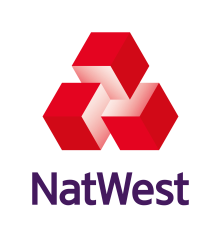 NatWest INTERMEDIARY SOLUTIONSNatWest Intermediary SolutionsMortgage CentreCartsdyke AvenueGREENOCKPA15 1EDDear Sir/Madam,I would like to confirm at the mortgage expiry in xx years, if the interest only debt is outstanding, my intention is to sell the property and use the remaining equity of xx to downsize and ensure the outstanding liability is paid in full to NatWest by end of the mortgage term.Signature:								Signature:Name:								Name:Date: 								Date: 